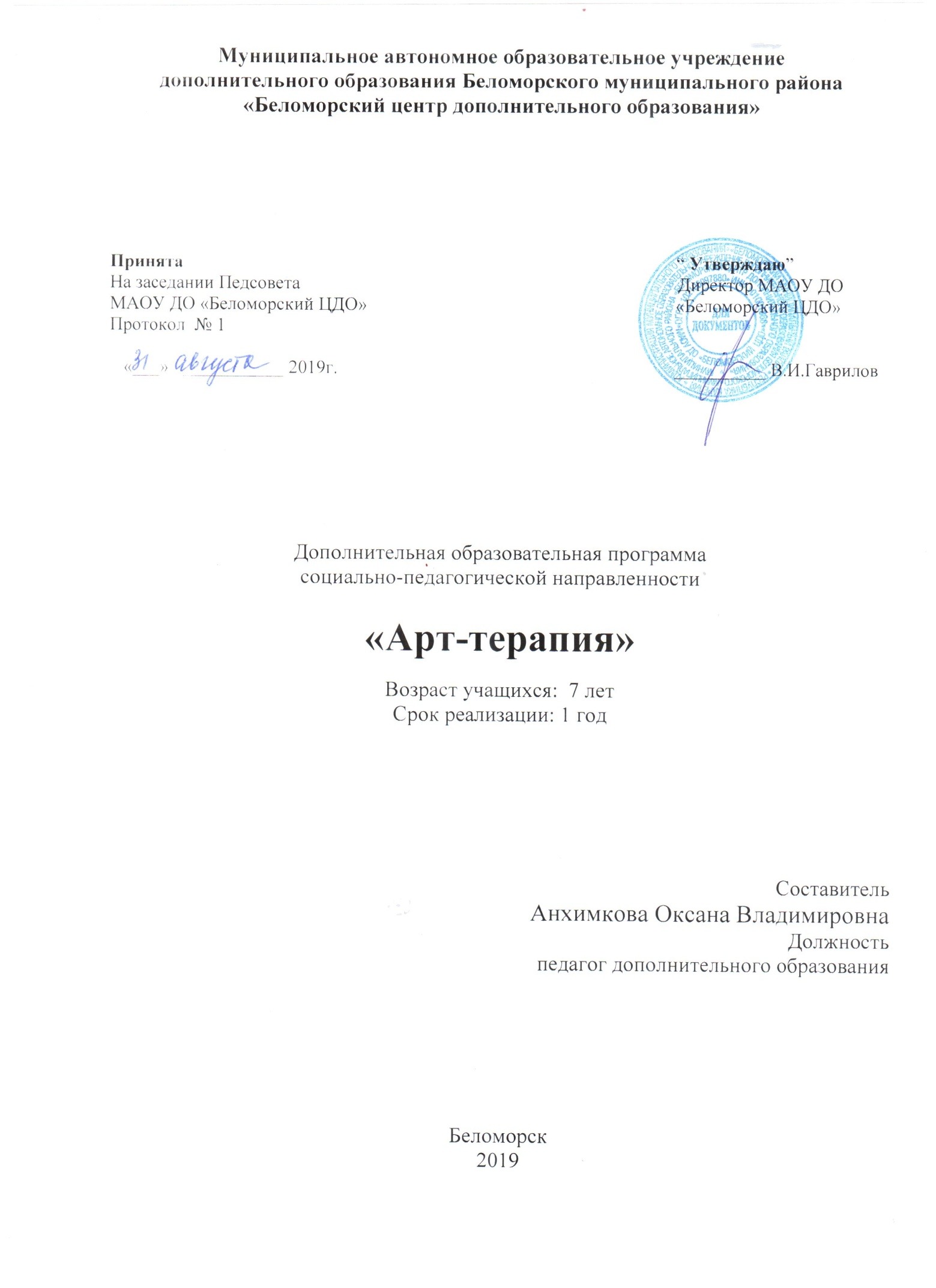 СОДЕРЖАНИЕПояснительная записка………………….……………………………………   3II. Календарный годовой график………………………………….……………….11III. Учебный план…………………………………………………………………….12IV. Содержание программы…………………………….……………………………13V. Методическое обеспечение……………………………………………………     14VI. Литература………………………………………………………………………. 18ПОЯСНИТЕЛЬНАЯ ЗАПИСКАПрограмма «Арт-терапия» разработана на основе авторской программы Н.В. Кузьминой. Имеет социально-педагогическую направленность. Программа основана на комплексном подходе, ориентирована не столько на прямую передачу детям специальных умений и навыков, сколько на решение задач активизации их внутреннего потенциала, профилактики школьной дезадаптации, повышения мотивации к различным видам художественной деятельности, развития творческой активности, формирования межличностного поведения и конструктивного общения на основе эмоционально-значимой деятельности.Данная программа разработана на основании следующей нормативно – правовой базы: Конституция РФ Федеральный закон «Об образовании в РФ» № 273 – ФЗ от 29.12.2012 Федеральный закон «Об основных гарантиях прав ребенка в Российской Федерации» от 25.07.1998 г. №124-Ф3Государственная программа  Российской Федерации «Развитие дополнительного образования детей  до 2020 годы», утвержденная Постановлением Правительства Российской Федерации 22.11.2012 г., № 2148-р.Концепция развития дополнительного образования детей, утвержденная распоряжением Правительства Российской Федерации от 4 сентября 2014 г. № 1726-рПостановление Главного государственного санитарного врача РФ от 4 июля 2014 г. N 41 "Об утверждении СанПиН 2.4.4.3172-14 "Санитарно-эпидемиологические требования к устройству, содержанию и организации режима работы образовательных организаций дополнительного образования детей".Порядок организации и осуществления образовательной деятельности по дополнительным общеобразовательным программам утвержденного приказом Министерства образования и науки Российской Федерации от 29.08.2013 № 1008. Актуальность программы и педагогическая целесообразностьАктуальность программы «Арт-Терапия» заключается в том, что данная программа содержит высокий коррекционный потенциал: способствует успешной адаптации детей в новых условиях школьной жизни, стабилизации эмоциональной сферы - снижению тревожности, неуверенности в себе, агрессивности. Происходит обучение взаимодействию с другими детьми, педагогами. В ходе обучения по программе «Арт-терапия» дети учатся учитывать мнение других и отстаивать свое, проявлять активность, сдерживать негативные эмоции. Новизна и отличительные особенности программыНовизна программы «Арт-терапия» заключается в:-  творческом подходе к организации занятий В конце каждого занятия проводится рефлексия в форме выполнения индивидуального или группового творческого мини-проекта.- нетрадиционной форме проведения занятийЗанятия могут проводиться в произвольной форме по замыслу педагога. Это занятия-экскурсии реальные или виртуальные, занятия-квесты, занятия-игры и пр.Отличительной особенностью программы «Арт-терапия» является то, что она имеет универсальный характер и рассчитана на любого ребенка, т. е. инициирует резервные возможности как детей с нормой, так и с проблемами в развитии, разница заключается только в качестве достигаемого результата. Программа успешно применяется для детей с задержкой психического развития, с умственной отсталостью легкой и средней степени тяжести, проблемами социальной адаптации, эмоционально-волевой неустойчивостью, тревожностью, заниженной самооценкой, низкой работоспособностью, нарушениями познавательной деятельности, коммуникации, поведения.Цель и задачи программыЦель программы: адаптация детей к школе.	Задачи программы:Обучающие:- научить приемам самоконтроля и самодисциплины; - научить правильно строить свою речь, излагать свои мысли;- научить творческому самовыражению посредством ручного труда;Развивающие:- развитие уверенности в себе, принятие себя;- развитие творческих способностей и творческого мышления;- развитие творческой активности и внимания;Воспитательные:- воспитание культуры общения, умения работать в коллективе.- профилактика школьной дезадаптации;Адресат программы (примерный портрет учащегося, для которого будет актуальным обучение по данной программе)Программа «Арт-терапия» рассчитана на обучение детей, поступающих на обучение в 1 класс общеобразовательной школы, возраст 7 лет. Поступление в школу – трудный период для детей и их родителей. Меняется социальная ситуация, круг общения ребенка, возрастают требования к нему, расширяется круг обязанностей. От того, насколько успешно пройдет адаптация ребенка к школе, зависит многое: психологическое самочувствие, учебная успеваемость и здоровье.Проблема адаптации ребенка к школе тесно связана с психологическими особенностями возраста.Возраст 6-7 лет психологи называют кризисным. Возрастает потребность в самостоятельности, активности, инициативе. Ребенок постепенно теряет детскую непосредственность, свойственную дошкольнику и стремится дать эмоционально-смысловую характеристику своим и чужим поступкам. Благодаря этому у ребенка формируется самооценка, без которой невозможно становление личности.Именно поэтому важно научить ребенка правильно оценивать различные ситуации и адекватно реагировать на них.В данном возрасте формируется новая социальная роль ребенка – школьник, ученик. Игра уступает место учебной деятельности. Программа «Арт-терапия» помогает сделать этот переход плавным и безболезненным.В возрасте 7 лет происходит активное развитие таких познавательных процессов, как память, внимание, словесно-логическое мышление. Данная программа помогает развитию и формированию этих процессов посредством общения и творчества.Сроки реализацииПрограмма «Арт-терапия» рассчитана на 1 год обучения. Общее количество учебных часов, запланированных на весь период обучения, необходимых для освоения программы составляет 66 часов.Режим обученияОбразовательная деятельность, организованная в рамках программы, осуществляется 1 раз в неделю по 2 академических часа (для 1-го класса - 35 минут- 1 час) с 10-минутным перерывов, т.к. дети данного возраста быстро утомляются и их внимание становится рассеянным.Занятия проводятся в учебном помещении, оборудованном в соответствии с установленными нормами и требованиями к кабинету. Занятия включают теоретическую и практическую часть.Наполняемость группы  - не менее 7 человек.Формы организации образовательной деятельностиФормы занятий очные, групповые. Следует помнить, что в возрасте 7 лет основным видом мышления является наглядно- образное мышление. Этот возраст сенситивен к обучению, опирающемуся на наглядность, поэтому педагогу необходимо использование ИКТ и различных дидактических материалов.Следует поощрять смелость в высказывании детьми своего мнения, поисках новых форм и декоративных средств выражения образа, проявление фантазии и возможного разнообразия в работе. Предоставляя детям как можно больше самостоятельности, педагог вместе с тем должен направлять их, помогать в решении поставленной задачи.В целях воспитания общественной активности детям предлагается выполнить коллективную работу. Коллективное выполнение заданий – наиболее эффективная форма организации труда, т.к. при наименьших затратах времени и сил удается выполнить трудоемкую работу. Такая форма организации труда способствует сплочению коллектива, содействует воспитанию чувства взаимопомощи, взаимоконтроля.Большое воспитательное значение имеет рефлексия. Оценка должна носить объективный, обоснованный характер. Наиболее подходящая форма оценки – коллективное обсуждение и анализ. Это приучает детей анализировать работу, поступки свои и других, радоваться не только своей, но и общей удаче. Предложенные для работы с детьми приемы арт-терапии тесно переплетаются во всех занятиях, и нет четкой границы перехода от одного приема к другому. На усмотрение педагога темы занятий, указанные в учебно-тематическом плане могут меняться местами.Начало учебных занятий проводится во фронтальной форме, когда педагог объясняет учебный материал всей группе одновременно, общается с обучающимися непосредственно в ходе своего рассказа. Дети всей группой обсуждают, сравнивают и обобщают результаты.Далее активно используется  индивидуальная учебная деятельность: учащимся даются самостоятельные задания с учетом их возможностей, проводится работа в малых группах и в парах с целью сплочения коллектива и улучшения коммуникации детей.В конце каждого занятия проводится рефлексия в форме защиты мини-проектов с целью закрепления изученного материала и устранения пробелов.Формы занятий:- беседа;- игра;- выставка;- конкурс;- мозговой штурм;- праздник;- презентация; - практическая работа;- защита проекта.Методы воспитания и обучения:- Словесные;- Наглядные;- Практические; - Метод стимулирования и мотивации;- Сказкотерапия; - Видеотерапия;- Изотерапия;- Игровая терапия;- Музыкотерапия;- Контроль ситуации.Занятия комбинированного типа. В каждое занятие включены упражнения, направленные на развитие познавательных психических процессов (памяти, внимания, мышления, воображения)Структура каждого занятия включает в себя: ритуал приветствия, вступление, разминка, основная часть, заключительная часть, ритуал прощания.Используемые технологии обучения:- Игровая технология (Эльконин Д.Б) – которая объединяет достаточно обширную группу методов и приемов организации педагогического процесса в форме различных педагогических игр. Их основная цель – обеспечение личностно-деятельного характера усвоения знаний, умений, навыков. Основным механизмом реализации являются методы вовлечения обучаемых в творческую деятельность. Именно игровые технологии нацелены на развитие восприятия, внимания, памяти, мышления, творческих способностей детей. Учитывая психологию детей данного возраста и беря во внимание то, что ведущей деятельностью в этот период является игра, занятия выстраиваются в форме познавательных и развивающих игр.В программе «Арт-терапия» наиболее полно используется игровая технология  игротерапия - это процесс самовыражения ребенка в игре, тогда как игровая деятельность – организованный процесс имеющий цель. Педагог наблюдает за ребенком, подмечает существующие у него проблемы и в дальнейшем строит игровой процесс таким образом, чтобы корректировать эти проблемы без насильственного вмешательства.Дает положительную динамику в качественном развитии воображения, формировании его творческого компонента. Они обеспечивают становление знаково-символической функции мышления, произвольного внимания, коррекции психоэмоционального состояния, а также способствуют развитию многих компонентов личности детей.- Личностно-ориентированная технология (Яниманская И.С)  – организация воспитательного процесса на основе глубокого уважения к личности ребёнка, учёте особенностей его индивидуального развития, отношения к нему как к сознательному, полноправному и ответственному участнику образовательного процесса. Благодаря такому подходу в обучении происходит формирование целостной, свободной, раскрепощённой личности, осознающей своё достоинство и уважающей достоинство и свободу других людей. Личностно-ориентированные технологии используются для развития индивидуальных познавательных способностей ребенка на основе использования имеющегося у него опыта жизнедеятельности. В основе этой технологии лежит принцип «3 П»:- «Понять» – увидеть ребенка «изнутри», посмотреть на мир его глазами, увидеть побудительные мотивы его поведения.- «Признать» - позитивное отношение к индивидуальности ребенка, неависимо от того, радует ли он вас в данный момент или нет. Признать его индивидуальность.- «Принять» - всегда учитывать право ребенка на решение тех или иных проблем.В результате личностно-ориентированного подхода у детей появляется интерес к занятиям, учебно-воспитательный процесс становится более интересным, привлекательным и результативным. Создаются условия для развития личностных возможностей обучающихся, включая формирование его рефлексивного мышления и собственного мнения.В программе «Арт-терапия» личностно-ориентированный подход помимо всего осуществляется через сказкотерапию. Она развивает воображение и расширяет кругозор ребенка. Слушая и анализируя сказки, ребенок накапливает в подсознании банк жизненных ситуаций, который при необходимости может быть активизирован.Сказка создает особую связь между ребенком и взрослым, основанную на доверии и уверенности. В процессе сказкотерапии отрицательные персонажи (которые являются воплощением детских страхов и комплексов) превращаются в положительные.В процессе занятий закладывается фундамент читательской культуры, потребность в общении с книгой.А так же активно применяется изотерапия – использование методов изобразительного искусства для нормализации психического состояния детей.Изотерапия способствуют сенсорному развитию, формируют мотивационно-потребностную сторону продуктивной деятельности детей, способствуют дифференциации восприятия, мелких движений руки, а также обеспечивает развитие произвольного внимания, воображения, речи, коммуникации.- Здоровьесберегающие технологии (Сонькина В.Д) – ориентированы на сохранение  и укрепление здоровья детей, привитие навыков здорового образа жизни. Эти технологии включают в себя условия обучения ребенка (отсутствие стресса, адекватность требований, адекватность методик обучения и воспитания), рациональную организацию учебного процесса (в соответствии с возрастными, половыми, индивидуальными особенностями и гигиеническими требованиями), соответствие учебной и физической нагрузки возрастным возможностям ребенка а так же рационально организованный двигательный режим на занятии.- ИКТ технологии - все технологии, использующие специальные технические информационные средства: компьютер, аудио-, видео-, теле- средства обучения.Они позволяют сделать учебную деятельность более содержательной, сделать занятие более интересным, наглядным и динамичным, повысить качество обучения.В программе «Арт-терапия» активно используются такие ИКТ технологии как видеотерапия и музыкотерапия. Они ведут мощную работу с подсознанием. Ребенок во время просмотра обращается в глубь себя, с помощью педагога, вспоминая все свои ощущения и сопоставляя с увиденным. Часто во время такого просмотра он решает сразу несколько задач, к нему приходит понимание того, что явилось основной причиной произошедшего с ним, а также он находит выход из ситуации, обретает веру в то, что он также может преодолеть преграды, стоящие перед ним.В результате такой терапии происходят быстрые и мощные изменения сознания ребенка. У него появляются силы для работы над собой и преодоления кризиса. Звуки влияют на психоэмоциональное состояние человека, поэтому музыкотерапия является важным инструментом регулирования самочувствия и психокоррекции.    Гармоничное и универсальное влияние мелодий применяется при налаживании процесса личностного развития. Музыка избавляет от стресса, возбуждает творческие способности и облегчает физическое состояние.Все обучающие, развивающие, воспитательные, социальные технологии, используемые в данной образовательной программе, направлены на то, чтобы: - разбудить активность детей; - вооружить их оптимальными способами осуществления образовательной деятельности; - подвести эту деятельность к процессу творчества; - опираться на самостоятельность, активность и общение детей.Важнейшей задачей педагога является правильный подборе видео- и аудио файлов, строгий отбор литературы, планирование образовательного процесса. От этого будет зависеть достижение поставленных в программе задач.Ожидаемые результатыМетапредметные результаты- Умение высказывать и пояснять свою точку зрения;- Развитие социальной активности и коммуникабельности;- Освоение обучающимися УУД, применяемых в рамках ОП и в реальных жизненных ситуациях. Личностные  результаты- Эмоциональная отзывчивость, коммуникативность; - Эмоционально-ценностное отношение к окружающему миру, природе и людям;- Проявление дисциплины, трудолюбия, упорства в достижении поставленной цели, аккуратность.К концу обучения дети должныЗнать:- правила поведения на занятиях;- правила содержания рабочего места;- правила техники безопасности на занятиях;- приемы самоконтроля и самодисциплины.Уметь:- правильно строить свою речь, излагать свои мысли;- творчески самовыражаться посредством ручного труда;- общаться и работать в коллективе, работать самостоятельно.Основные показатели благоприятной адаптации ребенка:- Сохранение физического, психического и социального здоровья.- Удовлетворенность ребенка процессом обучения. Ребенку нравится в школе, он не испытывает неуверенности и страхов.-  Установление контакта обучающихся с педагогом;- Удовлетворенность межличностными отношениями – с одноклассниками и педагогом.-  Овладение навыками учебной деятельности.- Степень самостоятельности ребенка при выполнении им учебных заданий, готовность прибегнуть к помощи взрослого лишь после попыток выполнить задание самому.- Оказание посильной помощи в работе одноклассникам.Показатели неблагоприятной психологической адаптации:- Физиологический уровень: повышенная утомляемость, снижение работоспособности, слабость, головные боли, боли в животе, нарушения сна и аппетита, появление вредных привычек (обгрызание ногтей, ручек), дрожания пальцев, навязчивых движений, говорения с самим собой, заикания, заторможенности или наоборот, двигательного беспокойства (расторможенности).- Познавательный уровень, проявляющийся в неуспешности обучения по программе, соответствующей возрасту и способностям ребёнка. Ребенок хронически не справляется со школьной программой. При этом он может безуспешно стараться преодолеть сложности либо отказываться учиться в принципе.- Эмоциональный уровень: проявляющийся в нарушении отношения к обучению, учителям, жизненной перспективе, связанной с учёбой. Учебная и игровая пассивность, агрессивность по отношению к людям и вещам, повышенная тревожность, частая смена настроения, страх. Ребенок негативно относится к школе, не хочет туда ходить, не может наладить отношения с одноклассниками и учителями. Плохо относится к перспективе обучения.- Социально-психологический уровень: упрямство, капризы, повышенная конфликтность, чувство неуверенности, неполноценности, своего отличия от других, заметная уединённость в кругу одноклассников,  лживость, заниженная либо завышенная самооценка, сверхчувствительность, сопровождаемая плаксивостью, чрезмерной обидчивостью и раздражительностью.- Поведенческий уровень: проявляется в импульсивном и неконтролируемом поведении, агрессивности, непринятии школьных правил, неадекватности требований к одноклассникам и учителям. Причем дети в зависимости от характера и физиологических особенностей могут вести себя по-разному. Одни будут проявлять импульсивность и агрессивность, другие – зажатость и неадекватные реакции.Любые изменения, отклонения выявляются через наблюдения педагога. Исходя из этого, строится индивидуальный маршрут работы с ребенком. Результаты наблюдения фиксируются в диагностических картах в начале обучения и в конце обучения (приложение № ).Критерии эффективности программы:- повышение уверенности в себе;- снижение тревожности, агрессивности;- улучшение взаимоотношений в коллективе.Формы мониторинга по программе:- Вводный контроль – вначале года ребенок рисует в рабочей тетради свой автопортрет и отвечает на вопросы «Кто Я?», «Какой Я?». - Промежуточный контроль – педагог наблюдает за изменениями в поведении детей, за их взаимоотношениями между собой и в коллективе.- Итоговый контроль – в конце года ребенок рисует в рабочей тетради свой автопортрет и отвечает на вопросы «Кто Я?», «Какой Я?». Этот автопортрет сравнивается с тем, который был нарисован вначале года и делаются выводы об изменениях, произошедших с ребенком или же об их отсутствии.КАЛЕНДАРНЫЙ ГОДОВОЙ ГРАФИК            НА 2019-2020 УЧЕБНЫЙ ГОД1.​ Продолжительность учебного года    - 33 учебных недели, т.к. для обучающихся 1 класса предусмотрена дополнительная неделя каникул.Начало учебного года   и  занятий – 15.09. 2019 г.Обучение – 1 год2. Регламент образовательного процесса:Продолжительность учебной недели – 6 дней3. Режим занятийЗанятия проводятся по расписанию, утвержденному директором МАОУ ДО «Беломорский ЦДО» - 1 раз в неделю.Продолжительность занятий: 2 академических часа (СанПиН 2.4.4.3172-14 "Санитарно-эпидемиологические требования к устройству, содержанию и организации режима работы образовательных организаций  дополнительного образования  детей).4. Начало и окончание учебных занятий5. Родительские собрания Сентябрь – организационное; Декабрь – отчет о работе в 1-м полугодии; Май - итоги года.УЧЕБНЫЙ ПЛАНУчебно-тематический планСОДЕРЖАНИЕ ПРОГРАММЫМЕТОДИЧЕСКОЕ ОБЕСПЕЧЕНИЕ ПРОГРАММЫПри организации занятий важно привлекать родителей, помощь которых может выразиться в ежедневном общении с ребенком. Педагог должен иметь план работы, учитывающий возраст детей, умения и навыки, полученные ими в дошкольном образовательном учреждении и дома. План работы включает темы бесед, рассказов, названия рекомендуемых видеороликов, расширяющие политехнический кругозор детей.Большое внимание необходимо уделять формированию самоанализа и самоконтроля у детей, стремлению работать в коллективе, развитию социальной и творческой активности.В процессе занятий накапливается практический опыт обучающихся. Большое внимание отводится эстетическому воспитанию детей, развитию их индивидуальности, чему способствует различные направления арт-терапии.Материально-техническое оснащение курсаИспользуемые ЦОРы по данной программеИСПОЛЬЗУЕМАЯ ЛИТЕРАТУРАДля педагога:Аметова Л.А. "Формирование арт-терапевтической культуры младших школьников. Сам себе арт-терапевт". М., 2003.Алексеева М.Ю. "Практическое применение элементов арт-терапии в работе учителя". М., 2003.Бурно М.Е. "Терапия творческим самовыражением". М., 1989.Вачков И.В. "Арт-терапия. Развитие самопознания через психологическую сказку". М.,2001.Зинкевич-Евстигнеева Т.Д. "Путь к волшебству, Теория и практика арт-терапии". СПб.: Златоуст, 2005.Короткова Л.Д. "Арт-терапия для дошкольников и младшего школьного возраста". СПб.: Речь -2001.Киселева М.В. "Арт-терепия в работе с детьми". СПб.: Речь, 2008.Кожохина С.К. "Растём и развиваемся с помощью искусства". СПб.: Речь, 2006.Копытин А.И., Свистовская Е.Е. "Арт - терапия детей и подростков". М.: КогитоКороткова Л.Д. "Арт-терапия для дошкольников и младшего школьного возраста". СПб.: Речь -2001.Киселева, М. В. Арт-терапия в работе с детьми: Руководство для детских психологов, педагогов, врачей и специалистов, работающих с детьми./ М. В.Киселева. – СПб.: Речь, 2007. – 160с.Лебедева, Л. Д. Педагогические основы арт-терапии/ Л. Д.Лебедева. – Спб.: ЛОИРО, 2000. – 200с.Остер, Дж., Гоулд П. "Рисунок в психотерапии". М., 2000.  Сизова, А. В. Арттерапия как направление психолого-педагогической помощи детям с проблемами в развитии/ А. В.Сизова// научно-методический журнал «Коррекционная педагогика» – 2005. – №3(9). – С.76-80.  Хрисанова, Е., Сергеева, Н. Артпедагогика в системе современного воспитания/ Е. Хрисанова// Народное образование. – 2003. – № 7. – С.137-143.Для детей:Кузьмина Е. Р. "Нарисуй мне о себе: практическая психология для взрослых и детей". М.: Когелет. 2001.Уильямс Х. "Говорящий" рисунок, или как познать свое глубинное "Я". АСТ, 2007. Шевченко М."Я рисую успех и здоровье!". Питер, 2007. Интернет ресурсы:http://ru.wikipedia.org/wiki/%C0%F0%F2-%F2%E5%F0%E0%EF%E8%FFhttp://live-and-learn.ru/Art-terapiya.htmlhttp://shkolazhizni.ru/archive/0/n-30081/http://oddom.ru/psiholog/550246_Art-terapiya_uprazhneniya.htmlhttp://ru.wikipedia.org/wiki/%C0%F3%F2%EE%E3%E5%ED%ED%E0%FF_%F2%F0%E5%ED%E8%F0%EE%E2%EA%E0http://www.bessmertie.ru/sch.aut2.shtmlhttp://ru.wikipedia.org/wiki/%D0%9F%D1%81%D0%B8%D1%85%D0%BE%D0%BB%D0%BE%D0%B3%D0%B8%D1%87%D0%B5%D1%81%D0%BA%D0%B8%D0%B9_%D1%82%D1%80%D0%B5%D0%BD%D0%B8%D0%BD%D0%B3http://www.tylinova.com/index/izoterapija_terapija_risovaniem_deti/0-28https://samopoznanie.ru/schools/videoterapiya/https://infourok.ru/rabochaya-programma-po-vneurochnoy-deyatelnosti-artterapiya-klass-1178120.htmlЭтапы образовательного процесса1 год обученияПродолжительность учебного года33 неделиНачало учебного годаКомплектация группы16.09.2019 г.01.09 - 16.09.2019 г.Продолжительность занятия 2 академических часаВводная диагностикаСентябрьПромежуточная аттестация  15 - 25 декабряИтоговая аттестация 15 - 25 маяОкончание учебного года31маяКаникулы зимние30.12.2019 г. – 10.01.2020 г.Каникулы летниеС 01 июняПроведение открытых занятий1раз в полугодие
декабрь – мартПроведение дня открытых дверей1 раз в год,Май – 2020 г.День неделиНачало занятийОкончание занятийПонедельникВторникСредаЧетвергПятница№п/пТемаВсего часовТеорияПрактикаФормы аттестации/ контроля1.Вводное занятие. Новоселье22-Наблюдение2.Семья в жизни человека633Рисунок семьи2.1Роль семьи в жизни человека.211Беседа, наблюдение2.2Просмотр, обсуждение мультфильма «Ежик должен быть колючим», зарисовка понравившегося героя211Беседа, наблюдение2.3Просмотр, обсуждение мультфильма «Встречайте бабушку», зарисовка понравившегося героя211Беседа, наблюдение3.Здравствуйте, это Я!633Автопортрет3.1Кто Я? Какой Я? Зарисовка автопортрета211Беседа, наблюдение3.2Просмотр и обсуждение мультфильма «Нехочуха»211Беседа, наблюдение3.3Просмотр и обсуждение мультфильма «Про Сидорова Вову»211Беседа, наблюдение4.Что такое страх, его причины633Рисунок4.1Просмотр, обсуждение мультфильма «Крошка Енот», зарисовка понравившегося героя211Наблюдение4.2Способы борьбы со страхом211Беседа4.3Нарисуй свой страх211Рисунок5.Режим дня, его значение422Беседа5.1Чтение и разбор сказки, зарисовка главного героя211Рисунок5.2Просмотр и разбор мультфильма, зарисовка понравившегося сюжета211Рисунок6.Дружба633Беседа6.1Что такое дружба. Просмотр, обсуждение мультфильма «Мой друг зонтик», зарисовка понравившегося героя211Наблюдение6.2Кто такой друг. Чтение и разбор сказки, зарисовка главного героя211Наблюдение6.3Законы дружбы. Просмотр, обсуждение мультфильма «Контакт», зарисовка понравившегося героя211Наблюдение7.Эмоции633Беседа7.1Что такое эмоции и зачем они нужны. Положительные и отрицательные эмоции211Беседа, наблюдение7.2Причины и способы проявления эмоций211Беседа, наблюдение7.3Способы изменения отрицательных эмоций на положительные211Беседа, наблюдение8.Цвет, его значение и влияние на настроение633Беседа8.1Что такое цветотерапия211Беседа, наблюдение8.2Цвета радуги211Беседа, наблюдение8.3Влияние цвета на настроение и самочувствие человека211Беседа, наблюдение9.Изотерапия22715Наблюдение, рисунок9.1Волшебные превращения211Наблюдение9.2Нейрографика413Наблюдение9.3Дудлинг и зентангл826Наблюдение9.4Рисуем музыку422Наблюдение9.5Работа в малых группах413Наблюдение10.Итоговое занятие22-АвтопортретВсего часов:663135№п/пРаздел программыКраткое содержание и практические работыФормы проверки знаний и умений1.Вводное занятие.Новоселье - 2 часаТеория: Знакомство с детьми. Рассказ-беседа о том, чем будут заниматься, с чем будут знакомиться дети в ходе реализации данной программы. Инструктаж по технике безопасности на занятиях. Правила дорожного движения.- Что за праздник новоселье. Традиции с ним связанные. Практическая работа: Работа в командах. Рисунок кота в рабочих тетрадях. Защита мини-проекта.Наблюдение2. Семья в жизни человека – 6 часовТеория: Что такое «Семья», какова ее роль в жизни человека.- Чтение специально подобранных для занятий психо-коррекционных сказок, разбор их, обыгрывание различных ситуаций из этих сказок. Практическая работа: Просмотр и обсуждение мультфильмов. Зарисовка понравившегося сюжета, героя или же рисунок по теме занятия.  Рисунок семьи3.Здравствуйте, это Я! – 6 часовТеория: Кто Я? Какой Я? Развитие стремления к совершенствованию.  Развитие осознанности и ответственности за свои поступки. Практическая работа: Работа в рабочих тетрадях «Автопортрет». Записать ответы на вопросы: «Кто Я?», «Какой Я?»Автопортрет4. Что такое страх, его причины – 6 часовТеория: Что такое страх, как он проявляется, причины его появления;- Виды страха;- Способы борьбы со страхом;Практическая работа: Просмотр мультфильмов по данной теме, их обсуждение. Нарисуй свой страх, измени его, сделав смешным.Рисунок5.Режим дня, его значение – 4 часаТеория: Что такое «Режим дня», зачем он нужен;- Следствия регулярного нарушения режима дня;- Прочтение сказок и просмотр видеороликов по данной теме;Практическая работа: Работа в тетрадях.Беседа6.Дружба – 6 часовТеория: Что такое «Дружба»;- Кто такой «Друг»;- Кодекс дружбы;- Прочтение сказок и просмотр видеороликов по данной теме;Практическая работа: Работа в тетрадях.Беседа7.Эмоции – 6 часовТеория: Что такое эмоции, как они возникают и как проявляются (выражаются);- Виды эмоций;- Способы изменения эмоций;Практическая работа: Работа в тетрадях;Беседа8.Цвет, его значение и влияние – 6 часовЗнакомство с цветом, влиянием различных цветов на настроение человека.Беседа9.Изотерапия – 22 часа Рисуем без страха. Развитие фантазии и воображения. Выражение эмоций рисунком. Рисуем музыку.Наблюдение, рисунок10.Итоговое занятие – 2 часаПодведение итогов работы за год. Игровая программа.Автопортрет№Раздел программыФормы занятийФормы организации деятельности детей на занятииПриемы и методы организации образовательного процессаФормы подведения итоговДидактический материал, ТСО1.Вводное занятие.Новоселье - Беседа- Конкурс-Музыкотерапия- Фронтальная- Групповая- Индивидуальная- Словесные- Практические- Педагогическое наблюдение- Защита мини-проекта- Фоновые аудиозаписи2.Семья в жизни человека - Сказкотерапия- Видеотерапия- Беседа-Музыкотерапия- Фронтальная- Индивидуальная- Словесные- Наглядные- Практические- Педагогическое наблюдение- Защита мини-проекта- Мультимедийный комплект- Видеозаписи- Фоновые аудиозаписи- Сборник арттерапевтических сказок3.Здравствуйте, это Я!- Сказкотерапия- Видеотерапия- Беседа-Музыкотерапия- Фронтальная- Индивидуальная- Словесные- Наглядные- Практические- Педагогическое наблюдение- Защита мини-проекта- Мультимедийный комплект- Видеозаписи- Фоновые аудиозаписи- Сборник арттерапевтических сказок- Шаблон человека4.Что такое страх, его причины- Сказкотерапия- Видеотерапия- Игротерапия- Беседа-Музыкотерапия- Фронтальная- Индивидуальная- Словесные- Наглядные- Практические- Педагогическое наблюдение- Защита мини-проекта- Мультимедийный комплект- Видеозаписи- Сборник арттерапевтических сказок- Фоновые аудиозаписи5.Режим дня, его значение- Сказкотерапия- Видеотерапия- Игротерапия- Беседа-Музыкотерапия- Фронтальная- Индивидуальная- Словесные- Наглядные- Практические- Педагогическое наблюдение- Защита мини-проекта- Мультимедийный комплект- Видеозаписи- Сборник арттерапевтических сказок- Фоновые аудиозаписи6.Дружба- Сказкотерапия- Видеотерапия- Игротерапия- Беседа-Музыкотерапия- Фронтальная- Индивидуальная- Словесные- Наглядные- Практические- Педагогическое наблюдение- Защита мини-проекта- Мультимедийный комплект- Видеозаписи- Сборник арттерапевтических сказок- Фоновые аудиозаписи7.Эмоции- Беседа - Игротерапия- Практикум- Фронтальная- Индивидуальная- Словесные- Практические- Педагогическое наблюдение- Защита мини-проекта- Мультимедийный комплект- Фоновые аудиозаписи8.Цвет, его значение и влияние- Сказкотерапия- Видеотерапия- Беседа-Музыкотерапия- Фронтальная- Индивидуальная- Словесные- Наглядные- Практические- Педагогическое наблюдение- Защита мини-проекта- Мультимедийный комплект- Видеозаписи- Фоновые аудиозаписи9.Изотерапия- Сказкотерапия- Видеотерапия- Беседа-Музыкотерапия- Фронтальная- Индивидуальная- Словесные- Наглядные- Практические- Педагогическое наблюдение- Защита мини-проекта- Мультимедийный комплект- Видеозаписи- Сборник арттерапевтических сказок- Фоновые аудиозаписи10.Итоговое занятие- Беседа- Праздник- Выставка работ- Фронтальная- Индивидуальная- Словесные- Наглядные- Практические- Педагогическое наблюдение- Защита мини-проекта- Мультимедийный комплект- Видеозаписи- Фоновые аудиозаписи№Инструменты, материалы, приспособленияКоличество1.ТетрадьПо 1 каждому уч-ся2.Офисная бумагаДля коллективных работ3.Карандаши, фломастерыПо набору каждому уч-ся4.Компьютер, экран1 шт.№ п/пНазвание ЦОРРаздел, тема1.М/ф "Ежик должен быть колючим"Семья в жизни человека2.М/ф «Встречайте бабушку»Семья в жизни человека3.М/ф "Нехочуха"Здравствуйте, это Я4.М/ф "Про Сидорова Вову"Здравствуйте, это Я5.М/ф "Ничуть не страшно"Страхи6.М/ф "Крошка Енот"Страхи7.М/ф 	«Азбука здоровья»Режим дня8.М/ф " Мой друг зонтик" Дружба9.М/ф "Контакт"Дружба